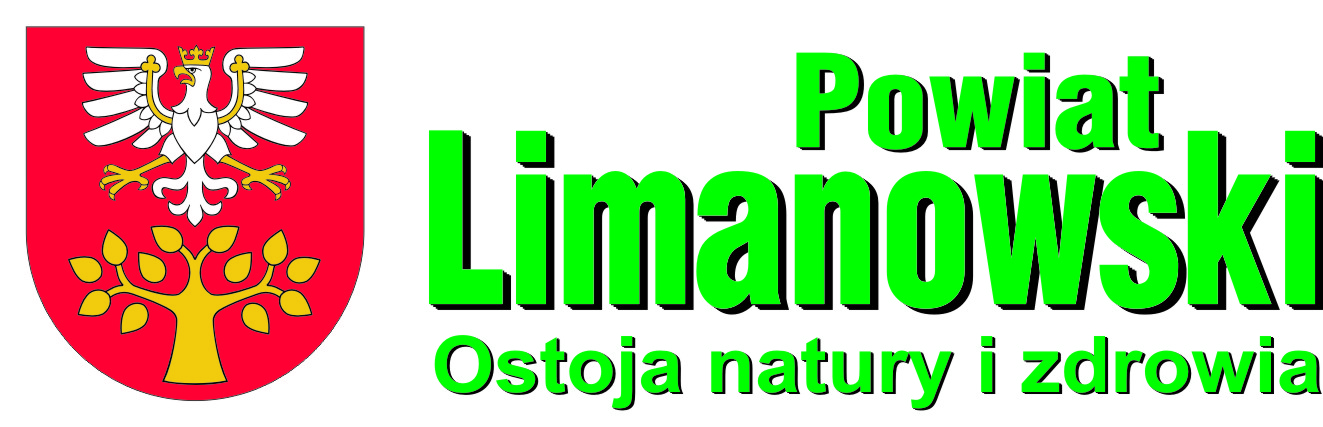 Powiatowy, fotograficzny konkurs dla dzieci i młodzieży pn.:„Cztery pory roku powiatu limanowskiego w obiektywie”Starostwo Powiatowe w Limanowej, Wydział Ochrony Środowiska, Rolnictwa i Leśnictwa, Powiatowe Centrum Ekologiczne zapraszają uczniów szkół podstawowych, gimnazjalnych i średnich powiatu limanowskiego do udziału w fotograficznym konkursie dla dzieci i młodzieży pn.: „Cztery pory roku powiatu limanowskiego w obiektywie”.Celem konkursu jest popularyzacja wiedzy o ochronie środowiska naturalnego i przyrody oraz kształtowanie zachowań proekologicznych wśród młodzieży, rozbudzanie poczucia odpowiedzialności wobec otaczającej przyrody, zwrócenie uwagi na zagrożenia środowiska naturalnego, zachęcenie do działalności artystycznej będącej wyrazem fascynacji naturą.Konkurs będzie polegał wykonaniu zdjęć przyrody na terenie gminy w której znajduje się szkoła ucznia w czterech porach roku. Organizatorem konkursu jest Starostwo Powiatowe w Limanowej, a nadzór merytoryczny nad przeprowadzeniem konkursu sprawuje Wydział Ochrony Środowiska, Rolnictwa i Leśnictwa, Powiatowe Centrum Ekologiczne.R e g u l a m i n§1Organizator konkursuOrganizatorem konkursu i fundatorem nagród jest: Starostwo Powiatowe w Limanowej, ul. Józefa Marka 9, 34-600 Limanowa.§2Cele konkursuCelem konkursu jest:popularyzacja wiedzy o ochronie środowiska naturalnegokształtowanie wrażliwości na przyrodęwypracowanie zachowań proekologicznychzainteresowanie programem edukacji ekologicznejrozwój umiejętności plastycznych wśród dzieci.§3Wymagania formalneKażdy uczestnik musi złożyć komplet zdjęć składający się z ujęć w ciągu czterech pór roku. Zdjęcia muszą być wykonane samodzielne przez uczestnika konkursu i nigdzie wcześniej nie publikowane. Zdjęcia muszą zostać zrobione w obrębie danej gminy, w której znajduje się szkoła w której uczy się uczestnik. Na zdjęciach powinna znajdować się przyroda, krajobraz, środowisko naturalne. Zdjęcia nie muszą oddawać tej samej perspektywy w ujęciu różnych pór roku, tylko mogą to być różne zdjęcia.Fotografie mogą być wykonane jedynie w poziomie, kolorowe.Prace nadesłane na Konkurs muszą być pracami własnymi, nigdzie wcześniej niepublikowanymi, nie przedstawianymi na innych konkursach. Nadesłanie pracy na Konkurs jest jednoznaczne ze złożeniem deklaracji o tych faktach.Tematyka prac powinna obejmować przyrodę w granicach powiatu limanowskiego oraz gminy, w której znajduje się szkoła w której uczy się uczestnik.W konkursie można nadesłać tylko jeden komplet zdjęć. Przekazanie zdjęć na konkurs jest równoznaczne z poddaniem się przez uczestnika procedurze przewidzianej w niniejszym regulaminowej konkursu. Zdjęcia mogą być wykonane aparatem cyfrowym, aparatem w telefonie komórkowym (minimum 4 Mpx) lub klasycznym aparatem. Zdjęcia wykonane aparatem klasycznym należy zeskanować w rozdzielczość min. 300 DPI. Uczestnik konkursu oddaje zdjęcia zapisane w formacie JPG w jak największej rozdzielczości (minimum 1200 x 1600 pikseli) na dowolnym nośniku elektronicznym na adres organizatora. Fotografie, na których będą się znajdować jakiekolwiek znaki, cyfry (np. daty) będą dyskwalifikowane.§4Skutki prawneUdział w Konkursie jest jednoznaczny z nieodpłatnym udzieleniem prawa na wykorzystanie prac na następujących polach eksploatacji: druku w dowolnej liczbie publikacji i w dowolnym nakładzie, używania w Internecie oraz w innych formach utrwaleń nadających się do rozpowszechniania (np. nośniki magnetyczne, elektroniczne, optyczne, CD-ROM wprowadzenie do obrotu, wprowadzenie do pamięci komputera), a także prezentowania prac na wystawach organizowanych w celu popularyzacji Powiatu Limanowskiego.Osoby nadsyłające prace konkursowe wyrażają zgodę na przetwarzanie przez Organizatora Konkursu swoich danych osobowych wg. Ustawy o ochronie danych osobowych z dnia 29 sierpnia 1997 roku (t.j.Dz.U.2016.922)Prace zgłoszone do Konkursu nie będą zwracane autorom. Zgłoszenie prac do konkursu jest równoznaczne z nieodpłatnym przeniesieniem na Organizatora prawa własności złożonych egzemplarzy prac.Prace nie spełniające zasad uczestnictwa nie będą brane pod uwagę przez Komisję Konkursową.Sytuacje nieobjęte niniejszym regulaminem rozstrzyga Organizator Konkursu. Organizator Konkursu zastrzega sobie prawo zmiany w regulaminie oraz prawo do interpretacji zapisów niniejszego regulaminu.§5Ocena prac konkursowych i nagrodyPrace w konkursie będą ocenianie w 3 kategoriach wiekowych:dzieci w wieku szkół podstawowych klasy 1 do 3,dzieci w wieku szkół podstawowych klasy 4 do 8,młodzież w wieku szkół średnich,z terenu powiatu limanowskiego.Przewiduje się nagrodę za miejsce 1, 2 i 3 miejsce w każdej z trzech kategorii. Komisja może przyznać wyróżnienia lub nagrody dla wszystkich uczestników w zależności od liczby prac.Wraz z dostarczonymi zdjęciami powinny być zawarte informacje na temat: miejsca zrobienia zdjęć, imienia i nazwiska autora, oraz nazwy szkoły i klasy do której uczęszcza.Prace należy składać osobiście lub nadsyłać pocztą (na koszt nadsyłającego) do dnia 16 marca 2018 r. do godziny 15.30 (decyduje data wpłynięcia do organizatora).O wyłonieniu zwycięzców konkursu decyduje Komisja Konkursowa, która zostanie powołana przez Starostę Limanowskiego.Kryteria oceny ustalone zostają w następujący sposób:trafność doboru tematu pracy,walory artystyczne, estetyczne i merytoryczne prac,spełnienie wymogów formalnych,pomysłowość i zmysł obserwacji.§6Założenia organizacyjnemarzec/kwiecień 2017 – ogłoszenie konkursu na konferencji z nauczycielami z powiatu limanowskiego inaugurującej program edukacji na rok 2016.do 30 marca 2018 – termin nadsyłania prac (obowiązuje data wpłynięcia do Starostwa Powiatowego w Limanowej do godziny: 15.30). do 30 kwietnia 2018– odbędzie się ocena prac i ogłoszenie wyników na stronie internetowej www.powiat.limanowa.pl